Unit codeCO667Unit nameReflective Practice: Consolidating FoundationsAssociated higher education awardsMaster of CounsellingDurationOne semesterLevelPostgraduateUnit coordinatorSonia ThompsonCore/electiveCoreWeightingUnit credit points:	10Course credit points:	 160Delivery modeFace-to-face on siteStudent workloadFace-to-face on siteContact hours	               23 hours Practicum	100 hoursSupervision                                                                       20 hours	Reading, study and assignment preparation	17 hoursTOTAL	160 hoursStudent workloadStudents requiring additional English language support are expected to undertake an additional one hour per week.Prerequisites/    co-requisites/ restrictionsPrerequisitesCO510	The Person of the PractitionerCO513	Towards an Understanding of Mental HealthCO523	Ethics in CounsellingCO557	Theories of CounsellingCO615	Advanced Interpersonal Counselling Skills andCA540	Child and Adolescent Counselling: Theoretical Foundations orFR540	Family and Relationship Counselling: Theoretical Foundations orTR540	Trauma counselling: Theoretical FoundationsRationaleIn order to become registered counsellors, students have to complete a number of hours of face-to-face counselling in an approved placement setting. This is the first of practicum units in the Master of Counselling, in which students have the opportunity to consolidate their prior learning and apply their knowledge and skills in ‘real-world’ contexts.  This unit is also the first of four reflective practice units that work together in preparing students for employment by focusing on the development of a personal practice framework.The ability to clearly articulate a personal practice framework a personal practice framework is valuable in a society where counselling and people-helping are becoming increasingly more specialised.  Such a framework would reflect the theoretical orientation, the skills and the personal strengths of the counsellor in such a way that a potential employer (or client) would be confident that this person has the necessary expertise for the position or counselling setting.In the context of the four reflective practice units, the aim of this unit is to focus students’ skills understanding of reflective practice on their practicum experiences.  The purpose of this is to assist the integration and consolidation of existing learning into a well-grounded, coherent, and systematic framework of practice, by means of consolidating the counselling foundations already built by previous units in this course. The practicum placement experience provides the forum for an authentic action-reflection-integration process. As part of this first practicum unit, students will also be introduced to the skills and qualities required for effectively utilising clinical supervision.  In addition, students will have the opportunity to continue to explore the values and principles of a Christian worldview as it applies to counselling and to their personal formation as a counsellor.Prescribed text(s)Bor, R. & Watts, M. (2017). The trainee handbook: A guide for counselling and psychotherapy trainees (4th ed.). London, UK: Sage.Hewson, D. & Carroll, M. (2016). Reflective Practice in Supervision. Sydney, Aus: Moshpit. Recommended readingsBooksBenner, D. (2012). Spirituality and the awakening self: The sacred journey to transformation.  Grand Rapids, MI: Brazos.Cleak, H., & Wilson, J. (2018). Making the most of field placement (4th ed.). Melbourne, VIC, Australia: Cengage Learning.Corey, G., Corey, M., Corey, C., & Callanan, P. (2015). Issues and ethics in the helping professions (9th ed.). Belmont, CA: Brooks/Cole.Creaner, M. (2014) Getting the best out of supervision in counselling and psychotherapy: A guide for the supervisee. Thousand Oaks, CA: Sage.de Haan, E. (2012). Supervision in action: A relational approach to coaching and consulting supervision. Maidenhead, UK: McGraw-Hill.Schön, D. (1983). The reflective practitioner: How professionals think in action. New York, NY: Basic. Shohet, R. (2011). Supervision as transformation: A passion for learning. London, UK: Jessica Kingsley. Stevenson, D. H., Eck, B. E., & Hill, P. C. (Eds.). (2007). Psychology and Christianity integration: Seminal works that shaped the movement. Batavia, IL: Christian Association for Psychological Studies.Walton, R. (2012). The reflective disciple. London, UK: SCM.JournalsJournal of Psychology and TheologyJournal of Psychology and ChristianityJournal of Pastoral Care and CounsellingJournal of Psychotherapy IntegrationIn addition to the resources above, students should have access to a Bible, preferably a modern translation such as The Holy Bible: The New International Version 2011 (NIV 2011) or The Holy Bible: New King James Version (NKJV).These and other translations may be accessed free on-line at http://www.biblegateway.com.  The Bible app from LifeChurch.tv is also available free for smart phones and tablet devices.Specialist resource requirementsDigital Recording DeviceContentApproaches to counselling: Theoretical and theological integrationElements of a counselling frameworkAssessment and case conceptualisation (including assessment and mental health)Establishing a successful practicum experienceEstabilishing a new client – paperwork, ethics and the first sessionBecoming a critically reflective practitioner – ModelsSkills and processes for critical reflection Becoming a critically reflective practitioner – Processes and skillsAn introduction to supervisionChristian worldview and the action-reflection-integration cycle Bridging the theory practice gapLearning outcomesOn completion of this unit, students will have demonstrated that they have:synthesised and applied prior knowledge of specific counselling theories and skills, including psychological and neuroscience findings, and multicultural perspectives to developing coherent case conceptualisations;demonstrated self-awareness and reflective function in counselling and reflective practice;integrated and applied knowledge and skills in new situations to conduct effective counselling interviews;analysed their counselling skills; examined the concept of the theory/practice gap and evaluated the implications of this for their own development;integrated Christian worldview understandings into their reflective practice; andcommunicated at an appropriate tertiary standard with special attention to correct grammar, punctuation, spelling, vocabulary, usage, sentence structure, logical relations, style, referencing, and presentation.Assessment tasksTask 1: Practicum PortfolioThroughout your practicum you are to maintain a practicum folio as evidence of your learning. This is to include the following:a learning log;a log of at least 60 counselling hours and 40  hours of counselling-related activities;a log of at least 10 individual supervision sessions and fortnightly group supervision at CHC; andcase conceptualisations of all clients you have counselled.Part A: Learning log Maintain a learning log, writing at least six (400 word) reflections on significant learning experiences from the semester that have consolidated your learning regarding how to establish and maintain therapeutic relationships with clients, how to effectively assess client issues, and how to develop coherent case conceptualisations. Use an identified reflective cycle as the structure for your entries. At the end of the semester, synthesise your learning from the learning log into a 1200-1500-word meta-reflection. Part B: A log of counselling sessionsSee the requirements for this in the Counselling Practicum Handbook. Part C: A log of supervision sessions See the requirements for this in the Counselling Practicum Handbook Part D: Case conceptualisationsFor each client you counsel, you are to develop a case conceptualisation as part of your process notes. These case conceptualisations are to be de-identified and included in your practicum folio. **The portfolio is to be submitted in Week 7 for formative feedback with all logs and case conceptualisations up to date, and at least 2 learning logs completed. Weighting:                        Pass/FailLearning outcomes:        1-7Assessed:                           Week 15 Task 2: Practicum Reports Mentor Formative ReportSupervisor Formative ReportMentor Summative ReportSupervisor Summative ReportGroup Supervision ReportSee the Counselling Practicum Handbook for details. Weighting:                      Pass/FailLearning outcomes:      1-4, 7Assessed:                         Mentor Formative report – Week 6                                           Supervisor Formative report – 2nd session                                          Mentor Summative report – Week 15                                          Supervisor summative report – Week 15                                          Group supervision report – Week 15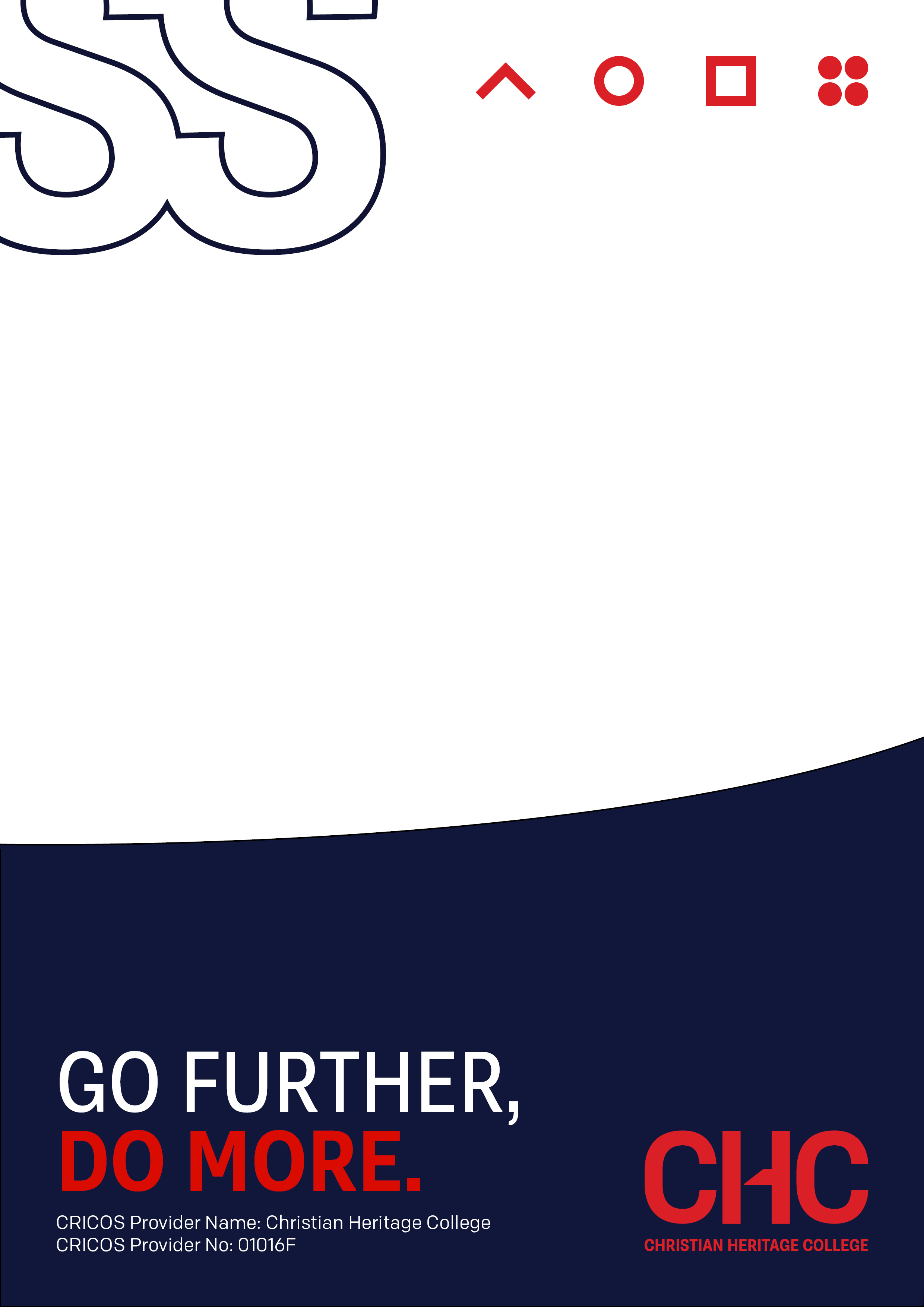 